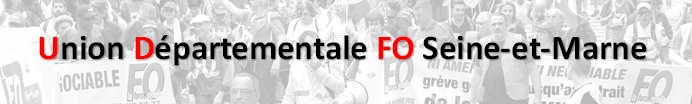 CALENDRIER CONGRÈS UD 2021Expédition du rapport d’activité, dernier délai : 10 mai 2021.Dépôt des candidatures pour la CE, la Commission de Contrôle et des Conflits, dernier délai : 12 mai 2021.Commission Exécutive de validation des candidatures, le 17 mai 2021 dernier délai.Expédition aux syndicats des candidats validés, dernier délai le 19 mai 2021.